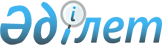 О признании утратившими силу некоторых приказовПриказ и.о. Руководителя Бюро национальной статистики Агентства по стратегическому планированию и реформам Республики Казахстан от 19 октября 2023 года № 19. Зарегистрирован в Министерстве юстиции Республики Казахстан 23 октября 2023 года № 33566
      В соответствии с пунктом 2 статьи 27 Закона Республики Казахстан "О правовых актах", ПРИКАЗЫВАЮ:
      1. Признать утратившими силу некоторые приказы согласно приложению к настоящему приказу.
      2. Департаменту стратегического планирования и методологической координации Бюро национальной статистики Агентства по стратегическому планированию и реформам Республики Казахстан в установленном законодательством порядке обеспечить: 
      1) государственную регистрацию настоящего приказа в Министерстве юстиции Республики Казахстан;
      2) размещение настоящего приказа на официальном интернет-ресурсе Бюро национальной статистики Агентства по стратегическому планированию и реформам Республики Казахстан.
      3. Контроль за исполнением настоящего приказа возложить на курирующего заместителя руководителя Бюро национальной статистики Агентства по стратегическому планированию и реформам Республики Казахстан.
      4. Настоящий приказ вводится в действие по истечении десяти календарных дней после дня его первого официального опубликования.
      "Согласован"Министерство здравоохраненияРеспублики Казахстан
      "Согласован"Министерство трудаи социальной защиты населенияРеспублики Казахстан
      "Согласован"Министерство просвещенияРеспублики Казахстан Перечень утративших силу некоторых приказов
      1. Приказ исполняющего обязанности Председателя Комитета по статистике Министерства национальной экономики Республики Казахстан от 30 декабря 2015 года № 227 "Об утверждении форм ведомственных статистических наблюдений Министерства труда и социальной защиты населения Республики Казахстан" (зарегистрирован в Реестре государственной регистрации нормативных правовых актов под № 13485).
      2. Приказ Председателя Комитета по статистике Министерства национальной экономики Республики Казахстан от 10 мая 2017 года № 68 "О внесении изменений в приказ исполняющего обязанности Председателя Комитета по статистике Министерства национальной экономики Республики Казахстан от 30 декабря 2015 года № 227 "Об утверждении статистических форм ведомственных статистических наблюдений и инструкций по их заполнению, разработанных Министерством здравоохранения и социального развития Республики Казахстан" (зарегистрирован в Реестре государственной регистрации нормативных правовых актов под № 15256).
      3. Приказ Руководителя Бюро национальной статистики Агентства по стратегическому планированию и реформам Республики Казахстан от 12 ноября 2021 года № 30 "Об утверждении статистической формы ведомственного статистического наблюдения и инструкции по ее заполнению, разработанных Министерством образования и науки Республики Казахстан" (зарегистрирован в Реестре государственной регистрации нормативных правовых актов под № 25183).
      4. Приказ Руководителя Бюро национальной статистики Агентства по стратегическому планированию и реформам Республики Казахстан от 19 ноября 2021 года № 33 "О внесении изменений в приказ исполняющего обязанности Председателя Комитета по статистике Министерства национальной экономики Республики Казахстан от 30 декабря 2015 года № 227 "Об утверждении статистических форм ведомственных статистических наблюдений и инструкций по их заполнению, разработанных Министерством здравоохранения и социального развития Республики Казахстан" (зарегистрирован в Реестре государственной регистрации нормативных правовых актов под № 25316).
      5. Приказ Руководителя Бюро национальной статистики Агентства по стратегическому планированию и реформам Республики Казахстан от 1 марта 2022 года № 5 "Об утверждении статистических форм ведомственных статистических наблюдений и инструкций по их заполнению, разработанных Министерством здравоохранения Республики Казахстан" (зарегистрирован в Реестре государственной регистрации нормативных правовых актов под № 27013).
      6. Приказ Министра труда и социальной защиты населения Республики Казахстан от 22 сентября 2022 года № 380 "О внесении изменений в приказ исполняющего обязанности Председателя Комитета по статистике Министерства национальной экономики Республики Казахстан от 30 декабря 2015 года № 227 "Об утверждении статистических форм ведомственных статистических наблюдений и инструкций по их заполнению, разработанных Министерством здравоохранения и социального развития Республики Казахстан" (зарегистрирован в Реестре государственной регистрации нормативных правовых актов под № 29770).
      7. Приказ исполняющего обязанности Министра здравоохранения Республики Казахстан от 1 декабря 2022 года № ҚР ДСМ-149 "О внесении изменения в приказ Руководителя Бюро национальной статистики Агентства по стратегическому планированию и реформам Республики Казахстан от 1 марта 2022 года № 5 "Об утверждении статистических форм ведомственных статистических наблюдений и инструкций по их заполнению, разработанных Министерством здравоохранения Республики Казахстан" (зарегистрирован в Реестре государственной регистрации нормативных правовых актов под № 30909).
					© 2012. РГП на ПХВ «Институт законодательства и правовой информации Республики Казахстан» Министерства юстиции Республики Казахстан
				
      исполняющий обязанностиРуководителя Бюронациональной статистикиАгентства по стратегическомупланированию и реформамРеспублики Казахстан

Ж. Джаркинбаев
Приложение к приказу
исполняющий обязанности
руководителя
Бюро национальной статистики
Агентства по стратегическому
планированию и реформам
Республики Казахстан
от 19 октября 2023 года № 19